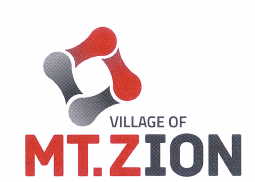 				                            410 W. Main Street, P.O. Box 49Mt. Zion, Illinois  62549Telephone 217-864-4012Police Department                                                                                                                      Fax 217-864-4130Adam J. Skundberg, Chief of Police  Lateral Entry Police Officer Application Notice The Mt. Zion Board of Police Commissioners is currently seeking qualified applicants to establish an eligibility list of lateral candidates.  Qualified applicants must have been full-time sworn officers of a police department in any municipal, county, university, or State law enforcement agency, provided they are certified by the Illinois Law Enforcement Training Standards Board and have been with their respective law enforcement agency within the State for at least 2 years.Applications may be picked up at the Mt. Zion Police Department or obtained from the Village of Mt. Zion website:  https://www.mtzion.com.  The completed application is to be returned no later than 5:00 p.m. on Friday, March 20, 2020 to the Mt. Zion Police Department, 410 W. Main Street, Mt. Zion, Illinois 62549.  Postmark deadline for applications returned by mail is Friday, March 20, 2020.  All completed applications will be screened in order to confirm the minimum qualifications are met.  Qualified applicants will be contacted for a mandatory oral interview with the Police Commission.  Oral interviews are expected to be scheduled within 3-4 weeks of the application deadline.  Applicants who successfully complete the oral interview may be subject to a background investigation.  A psychological examination and complete physical with drug test will be given to candidates receiving a conditional offer of employment.  Minimum QualificationsBe a citizen of the United States of AmericaBe at least 21 years of age at the time of appointmentBe a high school graduate or equivalentPossess a valid driver’s licenseFull-time sworn officer, certified by the Illinois Law Enforcement Training Standards Board and have been with their respective law enforcement agency within the State for at least 2 years. Must be willing to relocate within a 30 minute drive from the Village of Mt. Zion boundaries within 2 (two) years of their date of appointment.   Salary and BenefitsLateral transfers shall start at the non-probationary rate (Currently 20.97 per hour) without longevity pay.  Once employed, Officers shall receive longevity pay in addition to their yearly increases, beginning at years 3, 5, 7, 12, 15, and 20 as stated in the current PBPA labor contract agreement.  Benefits include medical, dental, life insurance, downstate police pension plan, a matched deferred compensation plan, vacation and sick time.  